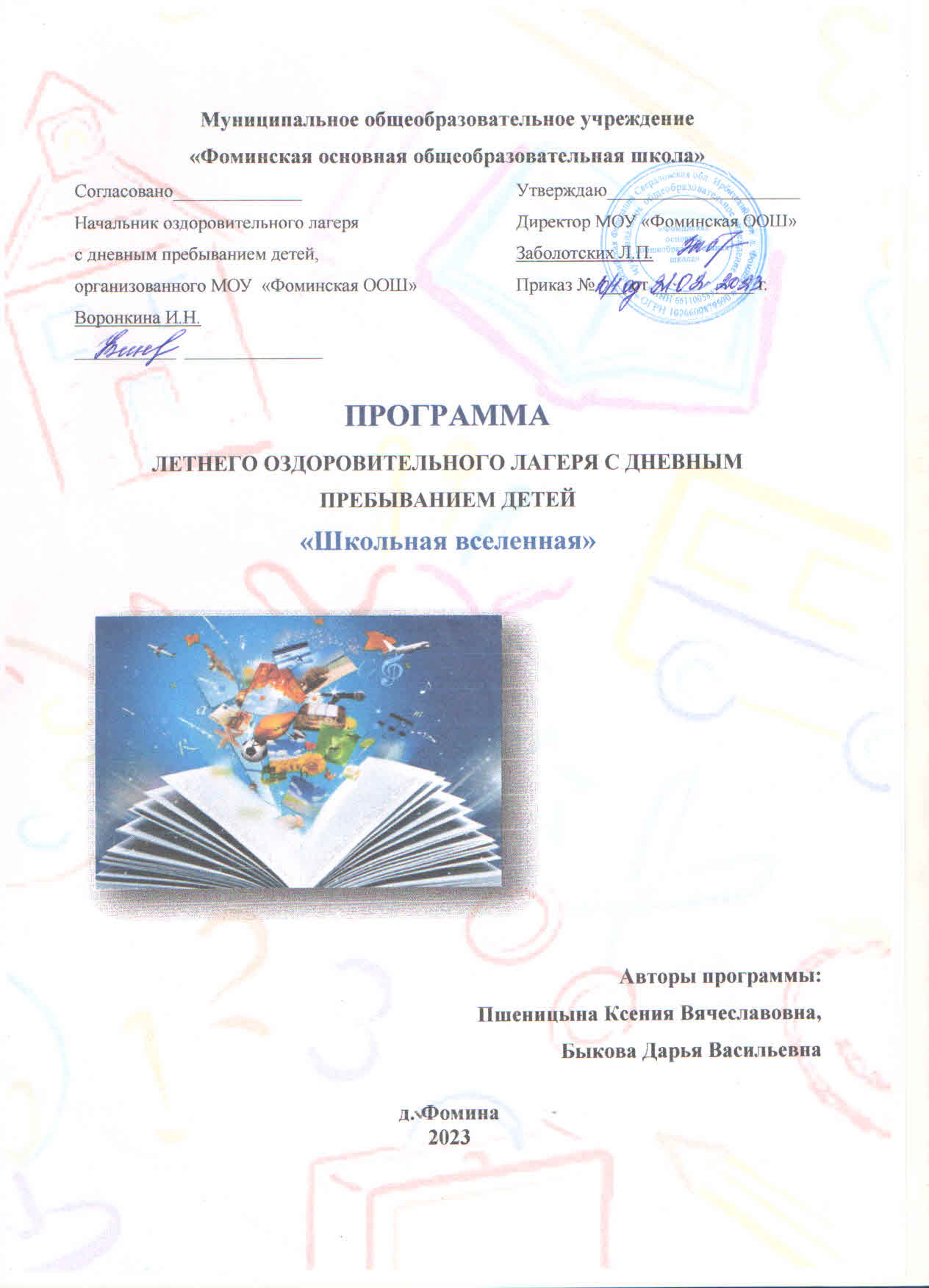 ОглавлениеПаспорт программы летнего оздоровительного лагеря с дневным пребыванием детей (далее ЛДПД) «Школьная вселенная»1.	Пояснительная записка	52.	Краткая характеристика участников программы	73. Формы организации деятельности детей и подростков	74.	Режим дня	85.	Педагогическая идея программы	96.	Целевой блок программы	9Критерии и способы оценки качества реализации программы	107.	Методики, используемые для эффективной работы в лагере	108.	Структура управления лагерем	139.	Модель игрового взаимодействия	1410.	Основные направления реализации программы	1611.	Структура взаимодействия   участников программы с общественными, социальными организациями и учреждениями	2312.	Кадровое обеспечение программы	2313.	Механизм взаимодействия	2414.	Этапы реализации программы	2415.	Условия реализации программы	2516.	Информационно-методическое обеспечение программы. Система анализа реализации программы	2617. Материально-техническое обеспечение программы	27Список литературы	29Приложение 1	32Приложение 2	34Приложение 3	35Приложение 4	36Приложение 5	39Приложение 6	40Приложение 7	42Паспорт программы летнего оздоровительного лагеря с дневным пребыванием детей «Школьная вселенная»Пояснительная запискаНа базе МОУ «Фоминская ООШ» ежегодно функционирует летний оздоровительный лагерь с дневным пребыванием детей (далее ЛДПД). Результат анкетирования среди детей и родителей за прошлые годы показал, что ребята ждут от летней смены ярких и увлекательных массовых мероприятий, познавательных занятий, приобретения навыков музыкального, театрализованного, художественного направлений, интересных спортивных состязаний, обретения новых знакомых и друзей. В Древней Руси к труду учителей, или, как их тогда называли, мастеров грамоты, относились с уважением. «Почитай учителя как родителя», гласит русская пословица. В царской России и первые годы советской власти образ учителя воспринимался как образ наставника, пример для подражания.В знак высочайшей общественной значимости профессии учителя и к 200-летию со дня рождения одного из основателей российской педагогики Константина Дмитриевича Ушинского 2023 год посвящен в нашей стране педагогам и наставникам. Учителя и наставники – это основа любого общества. Какие нравственные основы заложит, каким навыкам обучит учитель своего ученика, таким будет ученик. Наставники передают знания и умения, отвечают на вопросы, разбирают ошибки, помогают и направляют.Мы считаем, что знакомство в яркой и доступной для детей форме с наставничеством закладывает в них те качества, которые способствуют интенсивному становлению личности, развивают коммуникативные навыки, формируют нравственные чувства, мировоззрение.В лагере создаются благоприятные условия для воспитания детей на основе традиционных ценностей и личных примерах педагогов. В связи с этим, мы считаем целесообразным реализовывать творческое, интеллектуальное, духовно-нравственное, социально-значимое, спортивно-оздоровительное направления, в рамках летней кампании отдыха детей и подростков, и предлагаем программу «Школьная вселенная».Новизна программы прослеживается в широком приобщении детей к разнообразному социальному опыту, созданию в лагере стиля отношений сотрудничества, содружества, сотворчества, участия детей в управлении лагеря дневного пребывания.Интересен также соревновательный эффект не только между отрядами. Также будет присутствовать отслеживание личностного роста и вклада каждого ребенка в общее дело. Ежедневный мониторинг удовлетворенности детей - через «Шкалу настроения».Программа ориентирована на отдых ребят, который поможет улучшить коммуникативные навыки, вызовет интерес к развитию новых способностей и талантов, ведь проблема раннего выявления и обучения коммуникативной молодежи – приоритетная в современном образовании.Актуальность настоящей программы заключается в том, что в современной России остро встала проблема престижа профессии педагога, развития творческого и профессионального потенциала учителей, признания особого статуса педагогических работников, в том числе осуществляющих наставническую деятельность. На сегодняшний момент наставничество – это добровольный вид деятельности социально активных и профессионально компетентных сотрудников и/или обучающихся волонтеров. Объединяет их не только опосредованная передача опыта от «старшего» к «младшему», но и умение сопереживать, понять и принять. Наставничество – это способ передачи знаний, умений, навыков от более опытного и знающего, предоставление помощи и совета обучающимся, а возможно и совместное «проживание» опыта, что позволит оказать необходимую поддержку в социализации, а возможно и самоопределении личности ребенка.Каждый день, прожитый в лагере, по-своему незабываем. Каждый день - открытие, у каждого дня своё лицо, свой характер. Каждый день жизни в лагере насыщен разнообразными, но дополняющими друг друга видами деятельности.Это маленькая жизнь «передачи знаний, умений» длиной в 21 день, которая проживается каждым участником, позволяет ему получить опыт, ценный для их настоящей, сегодняшней жизни.Данная программа по своей направленности является комплексной, т. е. включает в себя разноплановую деятельность, но различные направления оздоровления, отдыха и занятости детей и подростков в период летних каникул в условиях летнего пришкольного лагеря с дневным пребыванием объединены одной общей тематикой - «Наставничество».Разработка программы организации летнего каникулярного отдыха оздоровления и занятости детей была вызвана:1.	Повышением спроса родителей и детей на организованный отдых школьников;2.	Необходимостью	упорядочить сложившуюся систему	перспективного планирования;3.	Обеспечением преемственности в работе лагеря предыдущих лет;4.	Необходимостью	использования коммуникативного потенциала подростков и педагогов в реализации цели и задач программы.Социальная значимость. Каникулярные периоды составляют значительную часть свободного времени школьников, но далеко не все родители могут предоставить своему ребёнку полноценный, правильно организованный отдых за пределами города или региона. В связи с этим всё большую актуальность приобретает организация отдыха детей в каникулярный период на территории д.Фомина.Организованный досуг и дружеское общение со сверстниками дает возможность каждому ребенку открыть в себе положительные качества личности, развивает лидерские способности, помогает ощутить значимость собственного «я», выйти на новый уровень коммуникации.Находясь в лагере дневного пребывания, дети ежедневно включаются в оздоровительный процесс, для которого характерны: упорядоченный ритм жизни, правильное питание, поддержка мышечного и эмоционального тонуса. Результатом осуществления оздоровительного направления является формирование потребности в здоровом образе жизни.Специфика воспитательной работы в каникулярный период заключается в том, что можно гораздо больше времени уделять творческим, интеллектуальным, спортивным и другим видам деятельности. Дети и подростки имеют возможность добровольно выбирать занятия, развивая личностные компетенции.Срок реализации. Программа реализуется в период летних каникул с 01.06.23 по 21.06.23.Формы работы и режим занятий. Реализация основной идеи – вовлечение детей и подростков в различные виды творческой, волонтерской, наставнической деятельности, согласно плану работы лагеря.Краткая характеристика участников программыУчастники программы–дети и подростки от 6,5 до 18лет. В летний каникулярный период, наполняемость лагеря 73 человека. При комплектовании уделяется внимание детям имеющим льготный статус семьи (малоимущие,многодетные, дети, оставшиеся без попечения родителей).3. Формы организации деятельности детей и подростков-	организация и проведение традиционных лагерных мероприятий;-	творческие конкурсы;-	познавательные игры-викторины;-	тематические программы;-	спортивные игры и соревнования;-	занятия по интересам;-	концерты, праздники и др.Режим дняПедагогическая идея программыКонцептуальной идеей написания Программы, является развитие личности ребенка в трех основных видах деятельности: сотрудничество, общение и познание.Педагогическая идея программы заключается в использовании целесообразных форм, методов, образовательных технологий в решении задач организации досуга и отдыха детей, их интеллектуального и творческого развития, а также формировании личностных компетенций путем включения в различные виды деятельности в условиях лагеря с дневным пребыванием детей.Программа лагеря базируется на следующих принципах: гуманизации, демократизации, индивидуализации, ориентации на достижения успеха, личностно- ориентированного подхода, и предполагающих развитие каждого ребенка в соответствии с его интересами и возможностями; воспитание активности, инициативы как детей и подростков, так и коллектива в целом.Целевой блок программыЦель: создание условий для полноценного отдыха, оздоровления детей, развития их внутреннего потенциала, содействия формированию ключевых компетенций воспитанников на основе включения их в разнообразную общественно значимую и личностно привлекательную деятельность, содержательное общение и межличностные отношения в разновозрастном коллективе, развитие творческих способностей детей.Задачи: 1.	Создание игровой основы смены, где реализуются различные функции игры: познавательная, развивающая, формирование нравственных оценок, социальное закаливание, проектирование собственной деятельности.2.	Формирование патриотических чувств и гражданского сознания детей, ориентация учащихся на получение знаний о культуре древних славян, изучение этнической культуры села. Воспитание любви к духовному наследию предков.3.	Создание средствами игры дружеских отношений, объединяющих детей и взрослых.4.	Развитие навыков здорового образа жизни.5.	Формирование положительного отношения родителей к работе пришкольного лагеря и привлечение их к участию в этой деятельности.Ожидаемые результаты:•	Укрепление здоровья детей.•	Развитие различных умений и навыков.•	Развитие творческой активности каждого ребенка.•	Укрепление связей между разновозрастными группами детей.•	Пропаганда здорового образа жизни.•	Развитие у школьников интереса к занятиям физкультурой и спортом.•	Расширение социального опыта и волонтерского движения.•	Формирование коммуникативных умений, основы правильного поведения, общения, культуры, досуга.Критерии и способы оценки качества реализации программыМетодики, используемые для эффективной работы в лагереМетодика КТДВ сфере воспитания коллективно - трудовая деятельность и коллективно- творческие дела уже на протяжении десятилетий занимают свое особое место. Эта методика, технология, прекрасно учитывающая психологию подросткового и юношеского возраста, действительно, способна творить чудеса. У каждого, кто участвует в них, пробуждается творческий потенциал, возникают самые добрые чувства к своим товарищам, возникает потребность преобразить свою школу, сделать ее красивее.Дело – это событие, любые какие-либо действия, которые несут в себе заботу об окружающих людях, о коллективе, друг о друге.Коллективное дело – событие (набор действий), осуществляемых посредством совместных усилий всех членов коллектива – воспитанников и воспитателей.Коллективно-творческое дело (КТД) - событие, либо набор действий, предполагающий непрерывный поиск лучших решений, жизненно-важных задач и задумывается, планируется и реализуется, и оценивается сообща.Виды КТД:1.	Организаторские дела (метод взаимодействия)2.	Общественно-политические дела (беседы, лекции и др.)3.	Познавательные дела (познавательные игры: ребёнок должен узнать, как можно больше об окружающем мире)4.	Трудовые дела (способствовать развитию трудовых навыков)5.	Художественные дела (творчество: рисование, оформление)6.	Спортивные дела (зарядки, Веселые старты и др.)Методика самоуправленияРазвитие самоуправления в коллективе детей играет важнейшую роль. С одной стороны, этот процесс обеспечивает их включенность в решение значимых проблем, с другой, - формирует социальную активность, способствует развитию лидерства.Новый подход к пониманию сущности развития самоуправления предполагает создание условий для освоения детьми комплекса новых социальных ролей. Это обеспечивается включением их в решение сложных проблем взаимоотношений, складывающихся во временном детском объединении. Через свое участие в решении этих проблем подростки вырабатывают у себя качества, необходимые для преодоления сложностей социальной жизни. От отношения детей к целям совместной деятельности зависит их участие в решение управленческих проблем.Детское самоуправление – форма организации жизнедеятельности коллектива, обеспечивающая развитие у подростков самостоятельности в принятии и реализации решения для достижения групповых целей.Самоуправление развивается тогда, когда дети оказываются в ситуации выбора решения поставленной проблемы. Именно принятие решения является ключевым для формирования мотива группового действия. Самоуправление в лагере развивается практически во всех видах деятельности временного детского коллектива.Психолого-педагогическое сопровождение сменыЭто процесс оказания своевременной педагогической и психологической помощи нуждающимся в ней детям и система корректирующих воздействий на основе отслеживания изменений в процессе развития личности ребенка.Компоненты психолого – педагогического сопровождения:•	Диагностический;•	Консультационный;•	Прогностический•	Практический.Функции психолого-педагогического сопровождения ребенка в условиях лагеря:•	Воспитательная – восстановление положительных качеств, позволяющих ребенку комфортно чувствовать себя в окружающее среде;•	Компенсаторная – формирование у ребенка стремления компенсировать имеющиеся недостатки усилением приложения сил в том виде деятельности, который он любит и в котором он может добиться успеха, реализовать свои возможности, способности в самоутверждении.•	Стимулирующая – направлена на активизацию положительной социально- полезной, предметно-практической деятельности ребенка;•	Корректирующая – связана с исправлением отрицательных качеств в личности и предполагает применение разнообразных методов и методик, направленных на корректировку мотивационно-ценностных ориентаций и установок в общении и поведении.Структура управления лагеремМодель игрового взаимодействияЛегенда «Школьная вселенная»В огромной «Школьной вселенной» долгое время наша планета «Лагерия» оставалась одинокой. Парила она в невесомости до тех пор, пока её жители не захотели исследовать все вокруг. Были собраны целые космические экспедиции, в которых люди отправились искать и исследовать другие планеты.  Экспедиции оказались успешными – все жители «Лагерии» оказались на 10 удивительных планетах: «Эйнштейния» -  образование и знания; «Сириус» - наука и технологии; «Ремесло» - труд и профессия; «Вдохновение» - культура и искусство; «Благо» - волонтёрство и добровольчество;«Гордость» - патриотизм и историческая память;«ЗОЖ» - спорт и здоровый образ жизни;«Инфо» - медиа и коммуникации;«Открытие» - туризм и путешествия;«Эколь» - экология и охрана природы.Алгоритм игры2023 год объявлен годом Педагога и наставника. Важно помнить о роли педагога в жизни каждого человека. . Учителя и наставники – это основа любого общества. Какие нравственные основы заложит, каким навыкам обучит учитель своего ученика, таким будет ученик. Наставники передают знания и умения, отвечают на вопросы, разбирают ошибки, помогают и направляютСмена представляет собой 21-дневный сбор участников, в котором они представляют свои умения и таланты, а также каждый день получают новые навыки. Каждый день участники зарабатывают красные, золотые и серебряные звёзды, которые копят в специальной копилке в отрядном уголке.На накопленные звёздочки дети в последний день на заключительной ярмарке смогут, как купить, так и продать поделки, созданные во время пребывания в лагере.Ребята и педагоги в течение смены являются участниками игрового алгоритма. Отряд- это жители, которые занимаются определенным делом.Отряды имеют свои названия , девиз.Детское самоуправление осуществляют правители планет.Участники игры: Дети–жители.Начальник лагеря – космический командир. Педагог-организатор– капитан корабля.Воспитатели – старшие помощники капитана.Девиз смены «Открывай, узнавай, помогай, проявляй! Основные направления реализации программыСтруктура взаимодействия   участников программы с общественными, социальными организациями и учреждениямиКадровое обеспечение программыНачальник определяет функциональные обязанности персонала, руководит всей работой площадки и несет ответственность за состояние воспитательной, хозяйственной и финансовой работы, соблюдение распорядка дня, трудового законодательства, обеспечение здоровья и жизни воспитанников, планирует, организует и контролирует все направления деятельности лагеря, отвечает за качество и эффективность. Проводит инструктаж по охране труда с сотрудниками летнего лагеря. Отвечает за технику безопасности и профилактику травматизма.Воспитатель проводит воспитательную работу, организует активный отдых учащихся, несет ответственность за жизнь и здоровье воспитанников, следит за исполнением программы смены лагеря. Организует текущее и перспективное планирование мероприятий, проводит культурно-массовые мероприятия с детьми. Создает благоприятную микросреду и морально-психологический климат для каждого ребенка в группе. Обеспечивает безопасное проведение мероприятий, строгое соблюдение техники безопасности. Ведет пропаганду здорового образа жизни.Обязанности обслуживающего персонала определяются начальником лагеря.Начальник и педагогический коллектив, специалисты хозяйства отвечают за соблюдение правил техники безопасности, выполнение мероприятий по охране жизни и здоровья воспитанников во время участия в соревнованиях, массовых праздниках и других мероприятиях.Механизм взаимодействияЛагерьсдневнымпребываниемдетейактивновзаимодействуетсразличнымисоциальнымиинститутами:Фоминский РДКСельская библиотекаФАП д.ФоминаДЮСШМузеи: «Народного быта», «Историко-этнографический музей».Этапы реализации программыПодготовительный этаппроведение совещаний при директоре, педагогических советов, методических советов по подготовке школы;издание приказа по школе;разработка программы летнего пришкольного лагеря;методическая помощь работникам лагеря;отбор кадров для работы в пришкольном лагере;составление необходимой документации для деятельности лагеря (календарный план, положение, должностные обязанности, инструкци и т.д.)Организационный этапвстреча детей, работа педагога-психолога и воспитателей по выявлению организаторских, лидерских, творческих способностей через диагностики и тестирования;знакомство с уставом и правилами жизнедеятельности лагеря.Основной этапреализация цели и задач лагеря;вовлечение детей в различные виды деятельности;проведение мероприятий, конкурсов, соревнований, акций ит.д.Заключительный этап подведение итогов работы лагеря;анализ выявленных проблем и выработка перспектив деятельности детского лагеря в 2023 году.Условия реализации программыНормативно-правовые условия:1) Закон РФ от 09.11.2018 г. № 196 ФЗ «Об образовании в РФ». 2) Федеральный закон «Об основных гарантиях прав ребенка в Российской Федерации» от 24.07.1998 N 124-ФЗ (ред. от 11.06.2021)3) Постановление Правительства Свердловской области от 03.08.2017г. № 558-ПП «О мерах по организации и обеспечению отдыха и оздоровления детей в Свердловской области» (с изменениями)4) Постановления администрации Ирбитского муниципального образования от 25.01.2021г. №31-ПА «О мерах по организации и обеспечению отдыха и оздоровления детей, включая мероприятия по обеспечению безопасности их жизни и здоровья в Ирбитском муниципальном образовании в 2021 году»5) Постановление администрации Ирбитского муниципального образования от 25.11.2016 г. № 1045-ПА «Об утверждении Административных регламентов по предоставлению муниципальных услуг» (с изменениями)6) Постановления администрации Ирбитского муниципального образования от 30.01.2019г. №54-ПА «Об утверждении Административного регламента по предоставлению муниципальной услуги «Предоставление путёвок детям в организации отдыха и оздоровления детей (за исключением детей-сирот и детей, оставшихся без попечения родителей, детей, находящихся в трудной жизненной ситуации) в учебное время» (с изменениями)7) СП 2.4.3648-20 «Санитарно-эпидемиологические требования к организациям воспитания и обучения, отдыха и оздоровления детей и молодежи»8) СанПиН 2.3/2.4.3590-20 «Санитарно-эпидемиологические требования к организации общественного питания населения»9) СП 3.1/2.4.3598-20 «Санитарно-эпидемиологические требования к устройству, содержанию и организации работы образовательных организаций и других объектов социальной инфраструктуры для детей и молодежи в условиях распространения новой короновирусной инфекции (COVID-19)»10) Устав МОУ «Фоминская ООШ»Информационно-методическое обеспечение программы. Система анализа реализации программыСодержание данного раздела составляют три основных направления: информационное, образовательное, аналитическое, в рамках которых планируется обучение педагогов, их своевременное обеспечение информацией, организация аналитической деятельности в ходе реализации программы.17. Материально-техническое обеспечение программы1.Помещение для игр.2.Площадка для подвижных игр на свежем воздухе.3. Учебные кабинеты (кабинет №45, кабинет № 44, кабинет № 43, для работы штаба Лагеря - кабинет № 38).4. Для организации питания (обеденный зал столовой МОУ «Фоминская ООШ» №16)5. Спортивный и игровой инвентарь.6. ТСО (ноутбук, музыкальная аппаратура, проектор).7. Канцелярские принадлежности (ватманы, краски, цветная бумага и т.д.) 8.Хозяйственный инвентарь.Список литературыАвдеева, Н.Н., Князева, Н.Л., Стеркина, Р.Б.. Безопасность: Учебное пособие по основам жизнедеятельности детей старшего дошкольного возраста[Текст]–СПб.:Детство-пресс.,2012.Артамонова, Л.Е. Летний лагерь. Организация, работа вожатого, сценарии мероприятий[Текст]/Л.Е. Артамонова. -М.:ВАКО, 2006. – 288 с.Барканов,С.В. и др. Отдых и оздоровление детей и подростков[Текст]–М.,2002.Верховых, И.А. Историко-патриотическое воспитание учащихся в условиях самодеятельного туристского клуба [Электронныйресурс]/Человекиобразование-2011.-№4(29)/Академический вестник Института образования взрослых Российской академии образования. –Режим доступа:  http://obrazovanie21.narod.ru/Files/2011-4_p095-099.pdfВикипедия [Электронный ресурс]  .–Режим доступа:https://ru.wikipedia.org/wiki/%C4%E5%F2%F1%EA%E8%E9_%EB%E0%E3%E5%F0%FCВики словарь [Электронный ресурс]. – Режим	доступа: http://ru.wiktionary.org/wiki/народная_культураВожатская тетрадь/Методические материалы в помощь организаторам летнего отдыха детей.– Нижневартовск,2001.	Глобализация и проблемы культуры [Электронный ресурс]/ Информационно-образовательный портал venividiviki. – Режим доступа: http://www.vevivi.ru/best/Globalizatsiya-i-problemy-kultury-ref181577.htmlГончарова, Е.И. Школьный летний лагерь[Текст]/Е.И.Гончарова, Е.В.Савченко О.Е.Жиренко.– М. ВАКО,2004. – 192с.Григоренко, Ю.Н., Пушина М.А. КИПАРИС. Здравствуй, наш лагерь! / Учебно-практическое пособие для воспитателей и вожатых. –М.: Педагогическое общество России,2003.Губина,Е.А. Летний оздоровительный лагерь[Текст]/Е.А.Губина.–Волгоград:Учитель,2009г.Иванов,	И.П.	Энциклопедия	коллективных	творческих	дел[Текст]/	И.П.Иванов. – М.:Педагогика,1989. – 122 с.Капранова, Н.А.Династия.НижнийНовгород,2003г.Ковалёва,А.Г. Организация непрерывной педагогической практики в детском лагере. ВДЦ «Орлёнок».2003.Конвенция ООН «О правах ребенка»//Права ребенка: основные международные документы.– М.:ДОМ,1992.Лобачёва,С.И. Организация досуговых, творческих и игровых мероприятий в летнем лагере 1–11классы. /С.И.Лобачёва.–М.:ВАКО,2007.– 208с.	Лобачева,С.И. Справочник вожатого; организация работы [Текст]/С.И.Лобачева, О.Е. Жиренко. –М.: -2010. -116 с.	Матвеева, Е.М.Азбука здоровья: профилактика вредных привычек/Е.М.Матвеева.–М.:Глобус,2007. – 206с.Панченко, С.И. День за днем в жизни вожатого. В помощь всем, кто работает или будет работать с подростками в детском лагере. – СПб.,Петрополис., 2011.Панченко,С.И. Планирование лагерной смены	//Народное образование.-2008. -№3.-С.212-220.Парфёнова, М.В., Рыбина, И.В.,Гаврилова, О.В. Лето–это маленькая жизнь[Текст]/информационно-аналитический сборник по организации летнего отдыха, оздоровления и занятости подростков и молодёжи города Нижневартовскав 2006году.–Нижневартовск,2006.	Педагогический словарь [Электронный ресурс]/ Подред. Г.М.Коджаспировой, А.Ю.Коджаспирова/ –М.,2005. –Режим доступа: http://pedagogical.academic.ru/634/Принципкультуросообразности Педагогический терминологический словарь. — С.-Петербург: Российская национальная библиотека. 2006. – Режим доступа: http://pedagogical_dictionary.academic.ru/2186/Образовательный процесс Приказ «Об утверждении порядка проведения смен профильных лагерей, лагерей с дневным пребыванием, лагерей труда и отдыха»[Текст]–М.: МинобразованияРФ,2001.Руденко, В.И. Игры, экскурсии и походы в летнем лагере: Сценарии и советы для вожатых[Текст]/В.И. Руденко. – Ростовн/Д: Феникс, 2005.– 224с.Спирина,Л.В. Дети, здравствуйте всегда! В ДЦ«Орлёнок».2002.Сысоева,М.Е., Хапаева С.С. Основы вожатского мастерства[Текст]–М.,2002.Технология обучения: творческое погружение в народную культуру [Электронный ресурс].-Режим доступа: http://www.openclass.ru/node/290647Чистяков, С. Н. Методические рекомендации по организации летней оздоровительной компании[Текст] – Ханты-Мансийск, 2011.Шаульская, Н. А. Летний лагерь: день за днем. День приятных сюрпризов[Текст]/Н. А. Шаульская.– Ярославль: Академия развития; Владимир: ВКТ,2008.– 224с.Этно-психологический словарь [Электронныйресурс]/Подред.В.Г.Крысько.-М.,1999.-Режимдоступа:—http://ethnopsychology.academic.ru/398/этническая_толерантность.Приложение 1Анкета на входе (первая)Ответив на вопросы анкеты, ты поможешь интересно организовать нам твой отдых в лагере с дневным пребыванием «Школьная вселенная»Чем вы любите заниматься в свободное время?Любители вы петь и танцевать, какие по жанру песни и танцы предпочитаете? Любите ли вы мастерить поделки своими руками, если «да», то из каких материалов?Каким видом спорта вы занимаете?Какие телепередачи вы  любите?Интересуетесь ли вы культурой разных народов? Спасибо за ответы!                             (вторая)Мы снова вместе! Для того чтобы сделать жизнь в нашем лагере более интересной, мы просим тебя ответить на некоторые вопросы:Твои первые впечатления от лагеря?Что ты ждешь от лагеря?Есть ли у тебя идеи, как сделать жизнь в нашем лагере интересной и радостной для всех?В каких делах ты хочешь участвовать?Хочешь ли  ты чему-нибудь на учиться или научить других?Много ли твоих друзей в лагере?Имя…………..Фамилия……………Анкета на выходе Хотелось бы тебе еще раз принять участие в лагере «Школьная вселенная»?ДаСкорее да, чем нетЗатрудняюсь ответить НетНасколько интересно был организован твой отдых? Оцени по десятибалльной шкале.1	2	3	4	5	6	7	8	9	10Что для тебя было самым интересным в смене Школьная вселенная»?Участие в конкурсах, концертахСпортивные мероприятияЭкскурсииВстречи с интересными людьмиДругоеКакие новые способности ты раскрыл в себе в лагере?ПоисковыеСпортивныеТворческиеОрганизаторскиеЗатрудняюсь ответитьДругоеПриложение 2Правила жителей Школьной вселенной: - каждый житель вселенной ежедневно выполняет зарядку по утрам, чистит зубы и прибирается в своей комнате; - каждый житель вселенной, когда встречает кого-нибудь на своём пути, улыбается ему и приветствует фразой: «Доброе утро», «Добрый день» или «Добрый вечер»; - каждый житель вселенной уважает труд других людей и относится к ним с пониманием, заботой и уважением – бережёт имущество, сохраняет природу и чистоту, старается не мешать, когда другие заняты делом; - каждый житель вселенной всегда знает, что происходит во вселенной, потому что интересуется новостями; - каждый житель вселенной старается каждый день делать что-то, чтобы становиться лучше – занимается спортом, творчеством, читает книги, что-то мастерит или рисует, играет, помогает другим; - каждый житель вселенной уважает своё время и время других жителей, поэтому везде приходит вовремя; - каждый житель вселенной знает много интересных и красивых песен и поёт их, когда хочется поднять настроение, успокоиться, поразмышлять о чём-нибудь; - каждый житель вселенной ежедневно подводит итоги дня, анализирует прожитое, исполняет вечернюю песню и вечернюю речёвку; - каждый житель вселенной не покидает свою территорию, а если выходит за её пределы, то обязательно со взрослым или по разрешению; - каждый житель вселенной, когда хочет что-то сказать, поднимает руку, и тогда все обращают на него внимание и готовятся выслушать. Приложение 3Методические рекомендации педагогам по реализации различных этапов программыОрганизационный этап программыРубрики информационных стендов (Всё, что должен содержать отрядный уголок)Название	детского	объединения.	Как	правило,	названия	отражают	вид деятельности, характер, увлечения ребят.Эмблема–это «герб» объединения, вместе с ребятами можно придумать и нарисовать его на  листе ватмана.Девиз – визитная карточка отряда. Девиз может быть кратким, лаконичным с долей юмора.Список группы. Данную рубрику можно обыграть, дав веселые характеристики в рисунках или приклеить на против  каждого имени фотографию и нарисовать ладошки.«План работы». План можно изобразить в виде календаря, с указанием дат и тем общих дел, мероприятий, игр. Ожидание чего-то нового, интересного стимулирует в  ребенке мотивацию к деятельности.«Сегодня» В данной рубрике можно помещать самые свежие новости, план занятия, интересные сведения, шутки, советы к предстоящему мероприятию, рейтинг успешности тех  или иных воспитанников и др.«Будь в курсе, это важно!». Все что должен знать каждый в группе: законы,  традиции, правила, важные события – можно  указать здесь.«Лучшие из лучших». Как и доска почета, эта рубрика подразумевает имена, фотографии, заметки лидеров детского объединения. В детском объединении это станет не только средство поощрения для ребят, но и  стимуляция активности детей.«Забор». Эта рубрика может быть оформлена в виде забора, каждый ребенок может подойти к «забору» и написать на  нем все, что вздумается.«Спидометр настроения». При помощи этого  спидометра ребенок в любой момент может выразить свои эмоции, изменив показания спидометра в соответствии со своим настроением.«Игробум».Отведите на информационном стенде место, где вы сможете помещать описание  новых коллективных игр, тогда любой сможет подойти и переписать их в любое время, а также сразу применить их на практике.«Уголок по технике безопасности». Такая рубрика должна присутствовать на информационном стенде в каждом детском объединении. Информация должна быть оформлена наглядно и доступно для детского восприятия.Приложение 4Игры на знакомство «Муха»Дети становятся в круг. Выбирается водящий. Любой человек в кругу называет имя того, у кого на плече муха и указывает на него. Цель водящего прихлопнутьмуху до того, как она перелетит на плечо другого участника. Цель игроков – до того, как водящий прихлопнет муху у него на плече, назвать быстро имя другого участника и указать на него. Если водящий успел задеть игрока, тот автоматически становится водящим. После смены водящего первым называет имя только что отыгравшийся.«Хлопушки»Все играющие садятся в круг. Воспитатель или вожатый разучивает с детьми следующий ритм: два удара лодошками по коленям и в этот момент называть под такт свое имя, следующие два удара ладошками по коленям называть имя любого ребенка из отряда. Тот игрок, чье имя назвали, должен под этот же ритм на два удара назвать свое имя и имя следующего игрока. И так далее. Если игрок не попадает в такт или неправильно назвал имя, ему дается прозвище.«Покрывало»Участники делятся на две команды, располагаясь, друг напротив друга. Между ними натянуто покрывало. С каждой команды по одному человеку подсаживаются ближе к покрывалу. Как только покрывало опускают, необходимо успеть произнести имя того, кто сидит, напротив. Кто быстрее назвал - забирает к себе в команду игрока. Побеждает та команда, которая " перетянет" к себе больше игроков, т. е. та команда, которая знает больше имён.«Валерия Великолепная»Участники встают в круг. Первый участник называет свое имя и прилагательное, характеризующее его (игрока) и начинающееся с той же буквы, что и его имя.Например,Великолепная Валерия, Интересный Игорь, и т. Д.Второй участник называет словосочетание первого и говорит свое.Третий же участник называет словосочетания первых двух игроков и так до тех пор, пока последний участник не назовет свое имя.«Визитки»Цель: знакомство ребят, выявление эмоциональных лидеров.Материалы: бумага, ножницы, фломастеры.Содержание.Вожатый предлагает ребятам за определенное время (5-7 мин) изготовить некоторое количество визиток, в которых была бы отражена самая важная, на их взгляд, информация о себе. Свои визитки нужно затем вручить другим участникам игры. После того, как все визитки розданы, участникам игры предлагается прокомментировать те визитные карточки, которые они получили, рассказав, чья эта визитка, чем отличается от других и что нового он узнал о человеке, подарившем ее.Ребята, получившие наибольшее количество визиток, скорее всего, являются эмоциональными лидерами отряда.«Водяной»Водящий сидит в круге с закрытыми глазами. Игроки двигаются по кругу со словами:Водяной - водяной,Что сидишь ты под водой? Выйди на минуточку, Поиграем в шуточку!Круг останавливается. «Водяной» встает и, не открывая глаз, подходит к одному из играющих.Его задача – определить кто перед ним.«Водяной» может трогать игрока руками, но глаза открывать нельзя. Если водящий угадал, он меняется ролями, и теперь тот, чье имя было названо, становится водящим.«Граница»Цель  игры-получить как можно больше информации о ребятах.Ходигры: чертится (определяется) граница, вожатый предлагает перейти на одну сторону тем, кто объединен каким-то общим признаком.Вожатый устанавливает простые критерии объединения, например, перейти на другую сторону границы можно тем:-кто любит мороженое;-у кого есть дома собака(кошка);«Молекула»Участники изображают броуновское движение молекул. Встречаясь, здороваются и знакомятся друг с другом. По команде вожатого: " Молекула-2,молекула-3ит.д.",игрокиразбиваютсянагруппыпо2,3ит.д.человек.Как только звучит команда: "Молекула свободна", участники вновь начинают двигаться как молекулы. Таким образом, игра продолжается.«Любимое занятие»Все участники сидят  в кругу на стульях.Ведущий в центре, он произносит некую характеристику (например, кто любит танцевать, кто играет на гитаре, кто любит мороженое и др.), относящие её к себе игроки должны поменяться местами.Если ведущий первым занимает свободный стул, то игрок без стула становится ведущим.«Объявление»Цель: знакомство ребят, создание благоприятной психологической атмосферы в отряде.Материалы: Бумага для записи, ручки.Содержание:Вожатый предлагает участникам игры написать о себе объявление в газету. Написанное собирается ведущими затем зачитывается. В это время остальные пытаются угадать, о ком идет речь.«Оригинальное знакомство»Все играющие становятся в крут. Каждый придумывает себе иностранное имя или любой псевдоним после чего, сделав шаг вперед, представляется. Например, Я...Фантомас? Кроме того,  нужно придумать жест, сопровождающий слова и соответствующий образ играющего. К примеру, первый представляется и хлопает в ладоши. Как только представился первый играющий, второй должен повторить имя и жест первого ,а затем  представиться самому. Третий повторяет имя и жест  первого, имя и жест второго, а затем сам представляется, сделав какой-нибудь жест. И так по кругу, как снежный ком.Когда кто-то ошибется, он начинает с предыдущего игрока, называет его имя и изображает жест,и снова все идет по кругу.Проиграв несколько кругов,  определите, кто запомнил самую длинную цепочку имени жестов. Сделайте что-нибудь приятное для победителя.«От имени вещи»Играющим необходимо рассказать о себе от имени своей вещи, например,«Мы, ботинки Алеши, хотим рассказать, что очень часто нам приходится бегать по не ровной дороге, нам достается мячом по носику...»и т.п.«Ложный портрет»Участники разделяются на пары. Каждый расспрашивает друг о друге (имя, возраст, хобби),затем каждый даёт о своём напарнике 4 информации:3 правдивых и 1ложную.Задача всех участников–узнать, какая информация ложная.Приложение 5 Игры на сплочение и контактность«От 1 до 10»Все встают в круг, отпускают головы вниз, смотрят в пол, считают до 10. При этом  каждый должен принять участие в счёте. Нельзя  одну цифру называть одновременно двумя-тремя голосами, нельзя называть цифру после своего соседа, нельзя говорить два раза подряд. Если сбились или нарушили правила, игра начинается сначала.«Жадность» Участники игры, сидящие в кругу, передают лист бумаги. Каждый из игроков отрывает столько клочков бумаги, сколько он хочет, чем больше, тем лучше. Когда у всех ребят в руках окажется стопка клочков, ведущий объявляет правила игры: каждый должен рассказать о себе, о своей жизни столько фактов, сколько у него клочков.«Никогда не…»Каждый участник говорит о том, что никогда не делал в своей жизни. Ведущий предлагает поднять руки тех, кто это действие когда-либо выполнял, и рассказать о своих  ощущениях. Например, «Я никогда не прыгала с парашютом».«Сесть друг другу на колени»Нужно всем сесть друг другу на колени. Для этого группа встает в круг, поворачивается боком, сужает круг и одновременно садится на колени так, чтобы можно было расслабить ноги. Затем можно  обойти  кружок. Группу нужно страховать.«Паутина»Нужно всем сесть друг другу на колени. Для этого группа встает в круг, поворачивается боком, сужает круг и одновременно садится на колени так, чтобы можно было расслабить ноги. Затем можно обойти кружок. Группу нужно страховать.«Выкинуть на пальцах»Всей группе на «раз-два-три» надо выкинуть на пальцах такие цифры, чтобы их сумма равнялась заданной ведущим. Упражнение повторяется до результата.Приложение 6ЗАНИМАТЕЛЬНАЯ ВИКТОРИНА ПО МАТЕМАТИКЕ(в летнем лагере)Правила игры:В викторине принимают участие все учащиеся группы, которые делятся на две команды. Конкурсы викторины составлены таким образом, чтобы каждый участник игры мог проявить свои способности. Каждое задание и конкурс оценивается в баллах, а наиболее активные участники команд получают фишки. В конце викторины подводятся итоги и выявляются команда-победитель и самые активные участники, набравшие наибольшее количество фишек.ВопросыКакой узел нельзя развязать? (Железнодорожный).В каком геометрическом теле может закипеть вода? (В кубе).Какая река самая страшная? (Река Тигр).Какой месяц короче всех? (Май — три буквы).Где край света? (Там, где начинается тень).Может ли страус назвать себя птицей? (Нет, так как он не умеет говорить).Когда строят новый дом, во что вбивают первый гвоздь? (В шляпку).Что у человека под ногами, когда он идет по мосту? (Подошва обуви).Что с земли легко поднимешь, но далеко не закинешь? (Пух).Сколько горошин может войти в один стакан? (Ни одной — все надо положить).Каким гребнем голову не расчешешь? (Петушиным).Что стоит между окном и дверью? (Буква «и»).Что можно приготовить, но нельзя съесть? (Уроки).Как можно пометить два литр молока в литровую банку? (Надо из молока сварить сгущенку).Если пять кошек ловят пять мышей за пять минут, то сколько времени нужно одной кошке, чтобы поймать одну мышку? (Пять минут).Сколько месяцев в году имеют 28 дней? (Все месяцы).Что бросают, когда нуждаются в этом, и поднимают, когда в этом нет нужды? (Якорь).Собака была привязана к десятиметровой веревке, а прошла триста метров. Как ей это удалось? (Веревка не была ни к чему привязана).Что может путешествовать по свету, оставаясь в одном и том же углу? (Почтовая марка).Можно ли зажечь спичку под водой? Можно, если если воду налить в стакан, а спичку держать ниже стакана).Как может брошенное яицо пролететь три метра и не разбиться? (Нужно бросить яицо на четыре метра, тогда первые три метра оно пролетит целым).Что станет с зеленым утесом, если он упадет в Красное море? (Он станет мокрым).Мужчина вел большой грузовик. Огни на машине не были зажжены. Луны тоже не было. Женщина стала переходить дорогу перед машиной. Как удалось водителю разглядеть ее? (Был яркий солнечный день).Два человека играли в шашки. Каждый сыграл по пять партий и выиграл по пять раз. Это возможно? (Оба человека играли с другими людьми).Что может быть больше слона и одновременно невесомым? (Тень слона).Что все люди на земле делают одновременно? (Становятся старше).Что становится больше, если его поставить вверх ногами (Число 6).Как спрыгнуть с десятиметровой лестницы и не ушибиться? (Надо прыгать с нижней ступени).Что не имеет длины, глубины, ширины, высоты, а можно измерить? (Время, температура).Какой рукой лучше размешать чай? (Чай лучше размешивать ложкой).Когда сеть может вытянуть воду? (Когда вода замерзнет).На какой вопрос нельзя ответить «да»? (Вы спите?).На какой вопрос нельзя ответить «нет»? (Вы живы?).Что имеет две руки, два крыла, два хвоста, три головы, три туловища и восемь ног? (Всадник, держащий в руках курицу).Приложение 7Мониторинг удовлетворенности родителей (законных представителей) проведением мероприятий по отдыху детей и деятельностью оздоровительного лагеря с дневным пребыванием детей, организованном МОУ «Фоминская ООШ»на период с 01.06.2023 года по 21 июня 2023 года(03, 04, 10, 11, 12, 17, 18 июня – выходные дни).ОПРОС:Первый ли раз Ваш ребенок находится в оздоровительном лагере с дневным пребыванием детей, организованном МОУ «Фоминская ООШ»? Если нет, то укажите, пожалуйста, количество сезонов пребывания ребенка в Лагере _________.2. Нравится ли вашему ребенку в лагере? ___________ (да, нет).3. Какими, по рассказу ребенка, мероприятиями в лагере он больше всего доволен? ____________________________________________________________________________________________________________________________________.4. Есть ли у Вас, как у родителя, потребность в работе оздоровительного лагеря с дневным пребывание детей, организованного МОУ «Фоминская ООШ»? __________________________________________.Приложение 8 Шкала настроения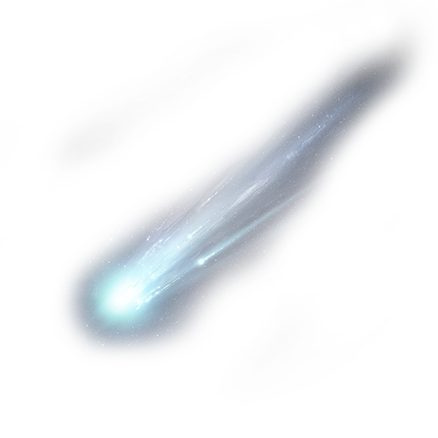 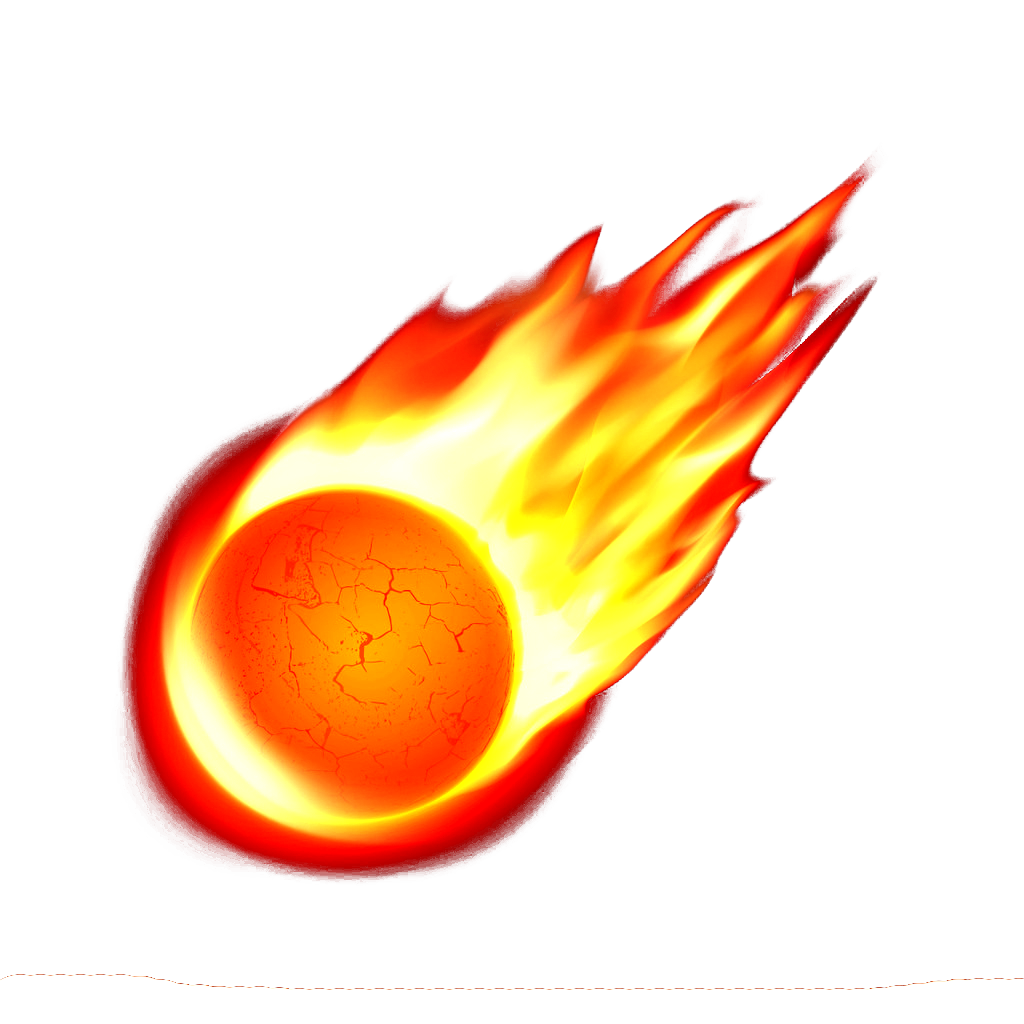 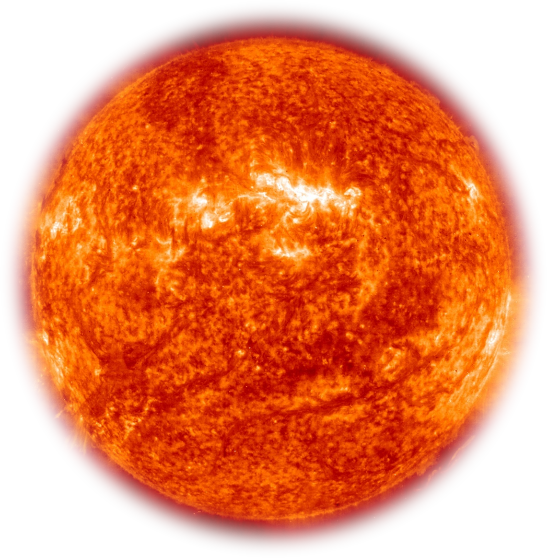 Приложение 9 Значки-стимуляторы - 1 место (3 б)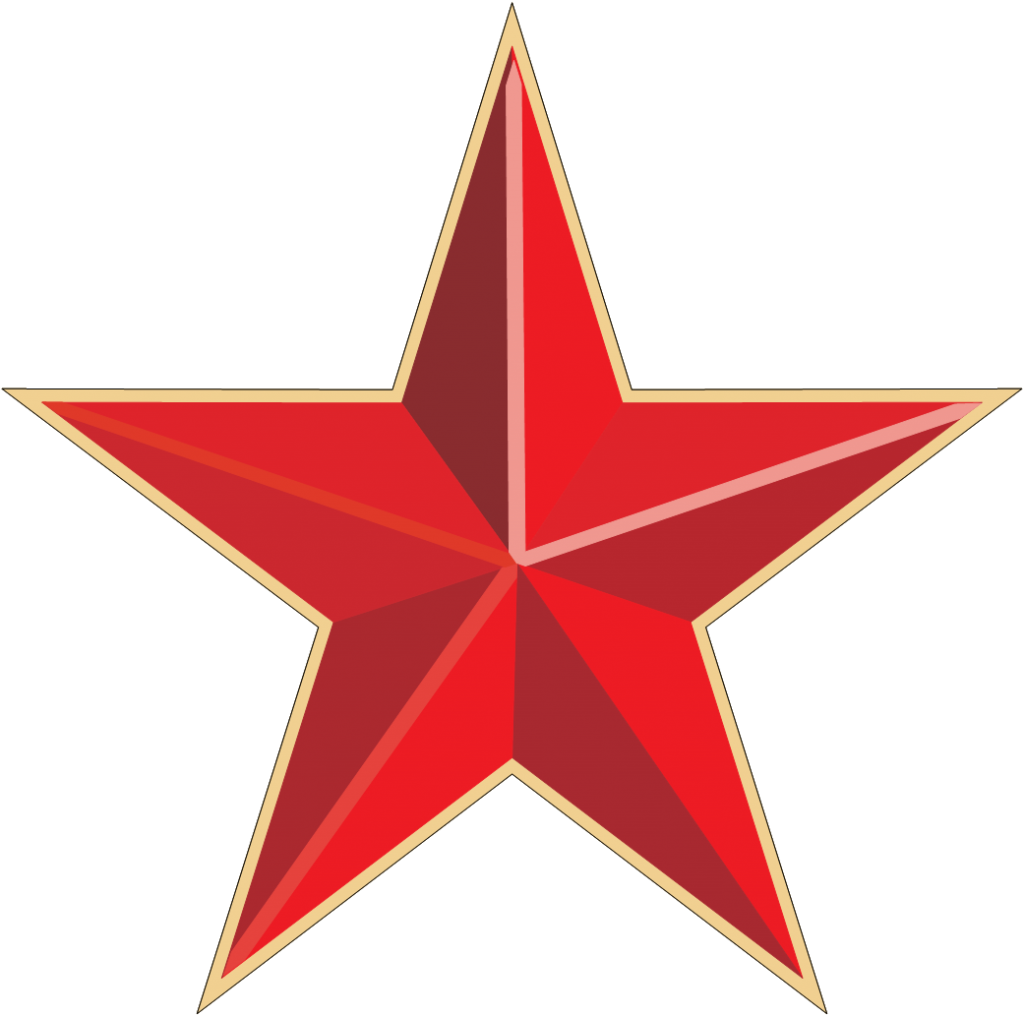  - 2 место (2 б)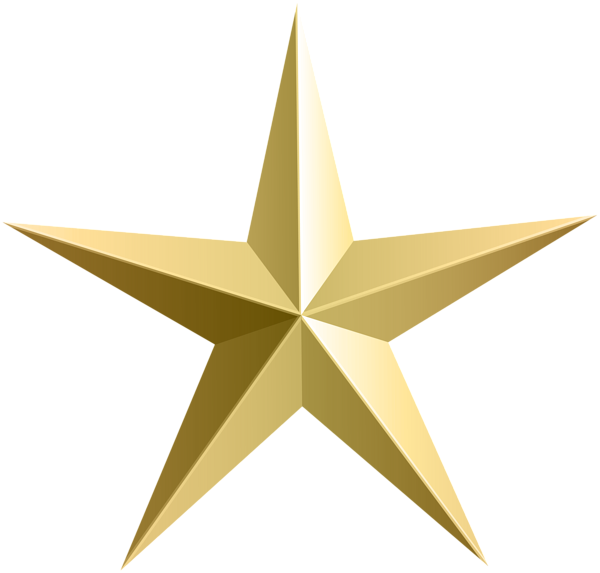  - 3 место (1 б)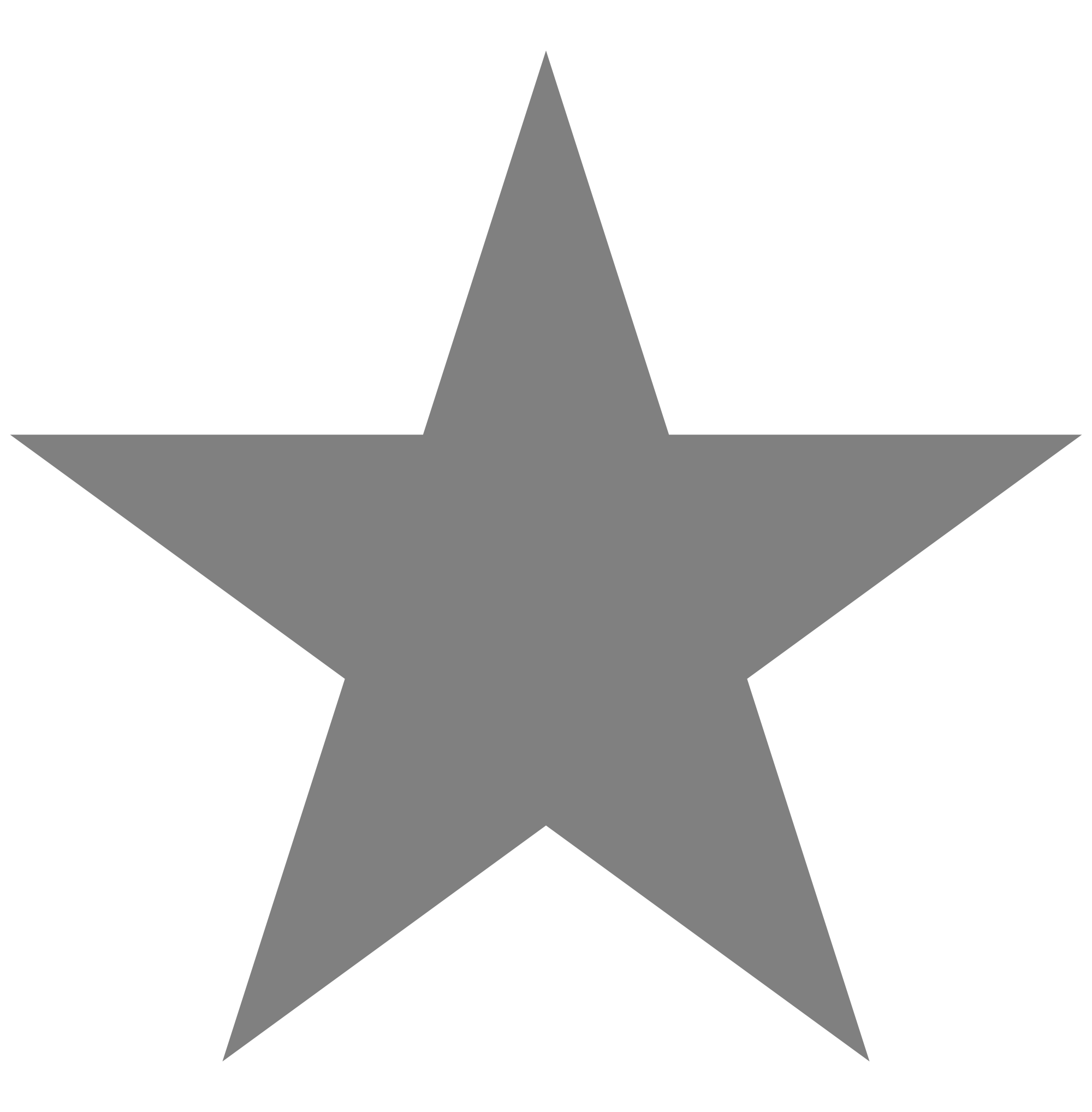 Название и адрес образовательного учреждения, на базе которого организуется оздоровительный лагерь с дневным пребыванием детейМОУ «Фоминская ООШ»623836 Свердловская обл, Ирбитский р-н, д. Фомина, ул. Советская, д.63Название ПрограммыПрограмма летнего лагеря с дневным пребыванием детей «Школьная вселенная».Цель ПрограммыОрганизация отдыха и оздоровления детей в летний период, создание оптимальных условий для личностного роста, развития научного мышления, творческих способностей через включение их в разнообразную, общественно значимую и личностно привлекательную игровую деятельность в разновозрастном коллективе.Задачи Программы1) Создание условий для организованного отдыха детей. 2) Приобщение ребят к сотрудничеству в рамках реализации целевой модели наставничества;3) Формирование культурного поведения, санитарно-гигиенической культуры.4) Создание благоприятных условий для укрепления здоровья детей, использование окружающей природы в качестве источника оздоровления ребёнка.5) Организация среды, предоставляющей ребенку возможность для самореализации на индивидуальном личностном потенциале.6) Формирование у ребят навыков общения и толерантности.Продолжительность летней смены Лагеря21 день.Ожидаемые результаты ПрограммыОбщее оздоровление детей, укрепление их здоровья.Развитие лидерских и организаторских качеств детей, приобретение новых знаний, развитие творческих способностей, детской самостоятельности и самодеятельности.Получение участниками смены умений и навыков индивидуальной и коллективной творческой и трудовой деятельности, самоуправления, социальной активности.Личностный рост участников смены.Формирование коллектива единомышленников – детей и педагогов, взаимодействующих в психологически комфортном климате лагеря на принципах содружества, сотрудничества и сотворчества.Мотивация на дальнейшее творчество и познавательную деятельность по окончании летней смены.7) Повышение престижа наставнической деятельности;8)Создание эффективной системы взаимодействия воспитанников в сфере наставничества.Руководитель ПрограммыМОУ «Фоминская ООШ» (начальник лагеря Воронкина И.Н.)Разработчик ПрограммыБыкова Дарья ВасильевнаКоличество участников ПрограммыДети: 73Воспитатели: 8ВремяОписаниеДействия8:30-8:50Здоровье в порядке – спасибо зарядке!Сбор детей, зарядка8:50-9:00Эй, детвора! На линейку вам пора!Линейка9:05-9:30Каша, чай, кусочек сыра – вкусно, сытно и красиво.Завтрак10:00-11:00Лишь заслышав шум игры, быстро на улицу выбежим мы. Дел у нас невпроворот – разбегаемся, народ!Мероприятия, игры, прогулки, отрядная работа11:00-11:30Нужно питаться в назначенный час хоть понемногу, но  несколько раз.Второй завтрак11:30-13:00Лишь заслышав шум игры, быстро на улицу выбежим мы. Ждёт нас здесь много забав интересных, соревнований, прогулок чудесных!Мероприятия/оздоровительные процедуры13:00-14:00Нас столовая зовёт: суп отличный и компот!Обед14:00-14:25Не грустим в семействе нашем, мы играем и поем! В общем, весело живем!Свободное время, отрядные дела14:25-14:30Скорей беседу проведем и по пути ни  травмы  не найдем!Инструкция по профилактике дорожно-транспортных происшествий.14:30Молодцы мы с тобой, отправляемся домой!!!Уход домойВводная диагностикаНачало смены.   Выяснение желаний и предпочтений, первичное выяснение психологического климата в детских коллективах:-разноплановое анкетирование родителей и детей;-беседы в отрядах (диагностика сформированности уровня ценности собственного здоровья у детей);Пошаговая инструкция -медицинское обследование детей;-беседы в отрядах (диагностика сформированности уровня собственного здоровья у детей);-цветопись по результатам и дел  лагеря;Итоговая диагностика- разноплановое анкетирование родителей и детей;- беседы в отрядах (диагностика сформированности уровня собственного здоровья у детей);-творческий отзыв («Мы вместе!»).Название направленияКраткое описаниеИнтеллектуальноеПредполагает мероприятия, развивающие интеллектуальные и творческие способности, обеспечивающие значимый уровень возрастной социализации и самоактуализации, позволяющие успешно формировать новые знания и компетенции, воспитывать социально активную творческую личность, способную адаптироваться к новым условиям жизни, использовать и применять освоенное содержание образования, приобретенный опыт познавательной деятельности к самостоятельному решению теоретических и практических задач.Физкультурно - оздоровительноеПодразумевает проведение мероприятий, пропагандирующих здоровый образ жизни, способствующих увеличению двигательной активности детей, формированию и развитию их физических, волевых качеств, укреплению здоровья;  ·  Осмотр детей медицинским работником в начале и конце смены;·  Утренняя зарядка;·  Соблюдение режима проветривания отрядных помещений и режима питья детей;·  Принятие солнечных и воздушных ванн (в течение всего времени пребывания в лагере в светлое время суток);·  Организация пешеходных экскурсий;·  Организация здорового питания детей;·  Организация спортивно – массовых  мероприятий и подвижных игр;·  Культурно – массовые и спортивные мероприятияХудожественно - эстетическоеНаправлено пробуждать в детях чувство прекрасного;·  Знакомиться с культурой, традициями, бытом, праздниками народов родного края;·  Формировать навыки культурного поведения и общения;·  Прививать детям эстетический вкус.·  Коллективно – творческие дела.·  Просмотр фильмов и мультфильмов;·  Концертно – развлекательные программы;·  Игры – развлечения, викторины, соревнования.ЭкологическоеПредполагает мероприятия, позволяющие успешно формировать новые знания и компетенции в области экологии, краеведения, биологии, участвовать в проектной деятельности и природоохранных акциях;·  Беседы, мероприятия;·  Экологические марафоны, рейд;ПатриотическоеВключает мероприятия, воспитывающие отношение ребенка к Родине, обществу, коллективу, труду, природе, своим обязанностям и к самому себе, и развивающие такие качества, как патриотизм, толерантность, товарищество, активное отношение к действительности, глубокое уважение к людям старшего поколения. А также мероприятия приуроченные к памятным датам:- День защиты детей- День русского языка- День России- День памяти и скорбиПлан-сетка «Школьная вселенная» с дневным пребыванием детей на базе МОУ «Фоминская ООШ»2023 учебный год (летний период)План-сетка «Школьная вселенная» с дневным пребыванием детей на базе МОУ «Фоминская ООШ»2023 учебный год (летний период)План-сетка «Школьная вселенная» с дневным пребыванием детей на базе МОУ «Фоминская ООШ»2023 учебный год (летний период)План-сетка «Школьная вселенная» с дневным пребыванием детей на базе МОУ «Фоминская ООШ»2023 учебный год (летний период)План-сетка «Школьная вселенная» с дневным пребыванием детей на базе МОУ «Фоминская ООШ»2023 учебный год (летний период)Понедельник Вторник Среда Четверг Пятница 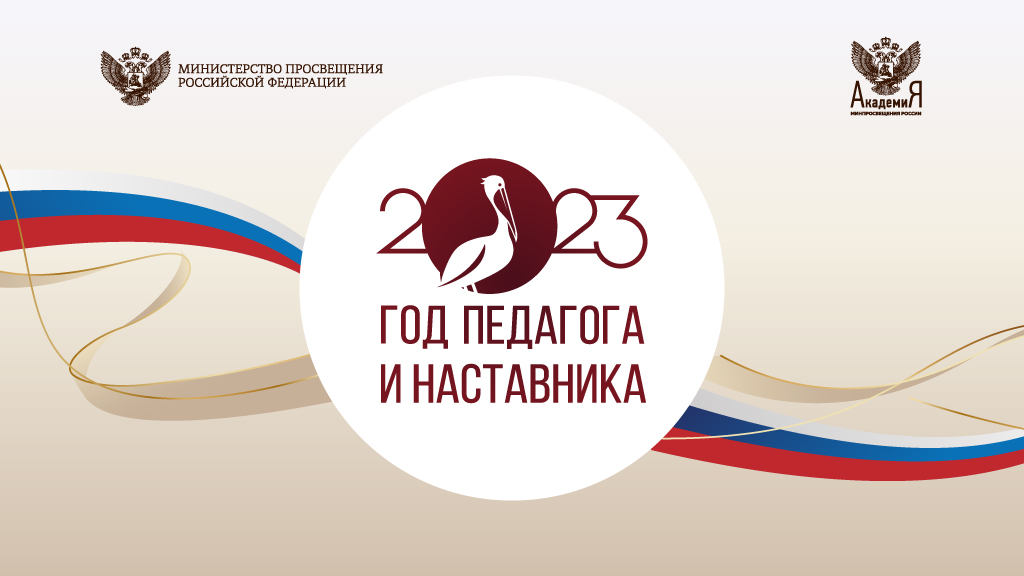 1 июня 2 июня	Сбор детейИнструктаж по ТБИнформационный сбор, поднятие флага РФ.Утренняя зарядкаЗавтрак Отрядная работа по подготовке к открытию летней лагерной смены (подготовка номера)Знакомство с лагерем и отрядомРДК ФоминскийОбед Флешмоб ко дню защиты детей Конкурс рисунка на асфальте «Мир глазами детей». Уход домойСбор детейИнструктаж по ТБУтренняя зарядкаЗавтрак Информационный сбор (Планета «Эколь»)Квест «По следам географических открытий».Презентация отрядов. « О этом городе России мы знаем…»Спорт часОбед Творческое выступление «Открытие лагерной смены»«Знакомьтесь, это – мы!» (номера на открытие лагерь)Акция «Фантик»Уход домой5 июня 6 июня7 июня 8 июня 9 июня Сбор детей. ПерекличкаУтренняя зарядкаЗавтрак Информационный сбор. (Планета «Эйнштейния»)Инструктаж по ПДД (Выступление ЮИД Акция «Внимание дети!») Акция «ПДД на асфальте»Отрядная работа «Самый умный»(математическая викторина»Обед Игры на свежем воздухе: «Резиночка», «Десятки-однёрки», «Классические классики»Отрядный кругУход домойСбор детей. ПерекличкаУтренняя зарядкаЗавтрак Инструктаж правила поведения в общественных местах. (Планета «Вдохновение»)Игровой час «Путешествие по сказкам Пушкина» (библиотека д. Фомина)/ Тематическая игра «Ларец народной мудрости»Обед Театральный час «Там на неведомых дорожках»Спорт часУход домойСбор детей. ПерекличкаУтренняя зарядкаЗавтрак Информационный сборИнструктаж по безопасности жизни детей во время проведения школьных мероприятий.Отрядная работа Встреча с инспектором ГИБДДОбед «Безопасное колесо»Отрядная работаУход домойСбор детей. Перекличка (Акция «Родительский патруль»)Утренняя зарядкаЗавтрак Инструктаж по безопасному поведению детей на объектах железнодорожного транспорта (Планета «Сириус»)Научно-познавательные встречи «Мир науки вокруг меня»Экскурсия в музейОбедОтрядная работа Конкурсная программа «Эврика!» (Научные вопросы для отрядов)Уход домойСбор детей. ПерекличкаУтренняя зарядкаЗавтракИнформационный сбор (Планета «Гордость»Инструктаж по поведению во время экскурсий Тематический час «Открываем Россию»ОбедПраздничная программа «Битва хоров» ( песни о России, о Родине)РДК ФоминскийПросмотр видеофильма по ПДД «Лето в деревне», «Будь заметен на дороге», «Дорожные ловушки»Уход домой12 июня13 июня14 июня 15 июня16 июняВыходной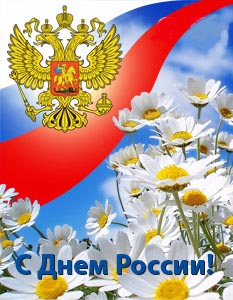 Сбор детей. ПерекличкаУтренняя зарядкаЗавтрак Информационный сбор (Планета «Медиа»)Инструктаж по ТБМузыкальный конкурс «Угадай мелодию»Экскурсия в музейПросмотр мультфильма «Простоквашино»Обед Медиа час «Создание постера соц.сети»Проф.беседа по ПДД+ просмотр социального роликаСпорт.часУход домойСбор детей. ПерекличкаУтренняя зарядкаЗавтрак Информационный сбор (Планета «ЗОЖ»)Инструктаж по ТББольшая командная игра «Физкульт-УРА!»Обед«Закаляй дух» (день Нептуна)Время отрядного творчестваУход домойСбор детей. ПерекличкаУтренняя зарядкаЗавтракИнформационный сбор (Планета «Ремесло»)Инструктаж по ТБОтрядное дело: рассказать об интересной профессии (Презентация от отряда)ОбедТворческая мастерская «Подарок своей семье»Игры на свежем воздухе Отрядные делаУход домой! !Принести книги к акции «Дети детям»Сбор детей. ПерекличкаИнструктаж по ТБ (Планета «Благо»)Утренняя зарядкаЗавтрак Мастер-классы«Добро не уходит на каникулы» талисманы на СВО.Волонтёрская акция «Дети-детям»Обед Флешмоб «Будь здоров»Игры на свежем воздухеУход домой19 июня 20 июня21 июняДО НОВЫХ ВСТРЕЧ ДРУЗЬЯ!ДО НОВЫХ ВСТРЕЧ ДРУЗЬЯ!Сбор детей. ПерекличкаУтренняя зарядкаЗавтрак Информационный сборИнструктаж по ТББеседа «Правила поведения при артобстреле и пожаре». Отработка эвакуации.Обед Мультпоказ «Три богатыря».  Конкурс рисунков «Мой любимый мультипликационный герой»Игры на свежем воздухе Уход домойСбор детей. ПерекличкаИнструктаж по ТБ (планета «Открытие»)Родительский патрульУтренняя зарядкаЗавтрак Отрядное время «Золотое кольцо России» Игры на свежем воздухеОбед Просмотр фильма «История России».Квест-игра «Страны мира»Уход домой Сбор детей. ПерекличкаВынос флага РФУтренняя зарядкаЗавтрак Информационный сборИнструктаж по ТБВозложение цветов к обелиску, в связи с праздником «День памяти и скорби»Интерактивная экскурсия «По страницам памяти» (Мероприятие, проводимое по отрядам)Обед Подготовка к празднику «Создаём праздник вместе» (номер на закрытие смены)Итоговый сбор участников Линейка закрытия смены «Школьная вселенная»ДО НОВЫХ ВСТРЕЧ ДРУЗЬЯ!ДО НОВЫХ ВСТРЕЧ ДРУЗЬЯ!№ п/пФ.И.О. полностьюДолжность1Воронкина Ирина НиколаевнаНачальник ОЛДПД2Быкова Дарья ВасильевнаВоспитатель3Пшеницына Ксения ВячеславовнаВоспитатель4Кукушкина Виорика ГеоргиевнаВоспитатель5Гусарова Наталья АндреевнаВоспитатель6Мирясова Светлана АнатольевнаВоспитатель7Поповских Надежда ЛеонидовнаВоспитатель8Алферова Юлия СергеевнаВоспитатель9Брянцева Елена ЛеонидовнаВоспитатель10Заболотских Екатерина АлександровнаПовар11Кузнецова Ольга ВладимировнаПовар12Вараксина Юлия АлександровнаКухонный рабочий13Пахтусова Светлана НиколаевнаЗаведующий столовой14Волкова Светлана НиколаевнаУборщик Направление Содержание ИнформационноепредварительноеознакомлениепедагогическогоколлективасПрограммойдеятельностилагеря, участие педагогов в коллективном планировании, выявление интересов и потребностей детей, родителей(законных представителей);ежедневное проведение совещаний, позволяющих оперативно и качественно координировать текущие планы, решать организационные вопросы, устанавливать взаимодействие сразличными учреждениями и организациями;своевременное ознакомление с должностными инструкциями, инструкциями по От всех участников образовательного процесса;размещение информации о деятельности лагеря на сайте МОУ «Фоминская ООШ»,СМИ.Образовательное(методическое)работа с педагогическими кадрами, учеба актива;-комплектование пакета нормативно-правовых документов, регламентирующих работу Лагеря;наличие программы деятельности лагеря, перспективного плана работы лагеря, плана-сетки;набор детей, взаимодействие с родителями; структурирование деятельности Лагеря, профильных отрядов;организация работы кружков; создание органов самоуправления;отбор педагогически целесообразных форм работы с детьми и подростками; разработка учебно-методических комплексов; формирование пакета диагностических методик;организация встреч по профилактике правонарушений с инспектором группы пропаганды безопасности дорожного движения, со специалистом центра медицинской профилактики;составление банка данных по методическому обеспечению программы по проведению лагерной смены; комплектование методической копилки, специальной литературы по различнымнаправлениям воспитательной и досуговой деятельности.Аналитическоеорганизация работы на основе педагогического, социально-психологического	мониторинга,	прогнозирования, программирования, планирования, анализа;отчётывоспитателейорезультатахдеятельностипрофильныхотрядовЛагеря;отчёт инструктора по физическим результатам проведения оздоровительных мероприятий в лагере;отчёт педагога-организатора по проведению досуговых дел в Лагере;отчёт педагогов дополнительного образования о работе кружков;отчёт медицинского работника о проведённых профилактических и оздоровительных мероприятиях;научное руководство,рецензирование программы;разработка системы критериев и процедур, позволяющих оценить соответствие достигнутых результатов требованиям программ, нормативным требованиям;разработка методической продукции, публикации из опытаработы.ПрименениеИсточник финансирования и материальная базаОтветственныеКабинеты1.Комната отдыха(отрядные места)2.Праздничные мероприятия и концерты3.Линейка в случае плохой погодыМатериальная база школы: на закупку канцелярских принадлежностей для творческих мастерских, отрядных дел, подготовки стендов и материалов для конкурсов, грамотНачальник лагеря, воспитатели, технический персоналШкольный дворЛинейка.Проведение общелагерных игр на воздухе, спартакиады, спортивные состязания, отрядные дела, игры, путешествия, квесты.Материальная база школыНачальник лагеря, воспитателиШкольная столоваяЗавтрак, обедФонд социального страхованияЗаведующая столовой, повара, кухонный работникКомнаты гигиеныТуалеты, раздевалкаМатериальная база школыНачальник лагеря и воспитатели, технический персоналМедпунктМедицинский контроль мероприятий лагерной сменыМатериальная база школыМедицинский работникФоминский ДКПроведение мероприятий и других игрМатериальная база школыХудожественный руководительДЮСШЗанятия спортом, состязанияМатериальная база школыРуководитель спортивной школы, начальник лагеря, воспитатели